МАЛОЕ ЗОЛОТОЕ КОЛЬЦО РОССИИ    Святыни Владимирского края   Москва *Сергиев-Посад * Владимир * Боголюбово * Суздаль * Муром * Александров * Москва4 дня / 3 ночи1 день: Прибытие группы в г. Москва, встреча на ж.д. вокзале. Обзорная экскурсия по Москве. Переезд в Сергиев-Посад (75 км). Обед. Экскурсия по архитектурному ансамблю Свято-Троицкой Сергиевой Лавры. Посещение действующих храмов. Переезд во Владимир (180 км). Путевая информация «Владимирка в русской истории». Размещение в гостинице. Ужин.2 день: Завтрак. Экскурсионная программа в г. Суздаль: посещение ансамбля и сооружений древнего Кремля, Крестовой палаты, Рождественского собора, архитектурного ансамбля Спасо-Евфимиевского монастыря, Спасо-Преображенский  собор, концерт колокольных звонов. Обед. Экскурсия в поселок Боголюбово – бывшую загородную резиденцию владимирского князя Андрея Боголюбского. Пешеходная прогулка по заповедному лугу к жемчужине Владимиро-Суздальской архитектурной  школы церкви Покрова-на-Нерли.  Продолжение экскурсии по Владимиру – осмотр и посещение памятников XII  века: Золотые ворота, уникальный образец средневекового военно-инженерного искусства; Успенский собор – главный кафедральный храм Северо-восточной Руси, украшенного фресками Андрея Рублева; белокаменное кружево Дмитриевского собора. Ужин. 3 день: Завтрак. Экскурсия в город  Муром (135 км) – самый древний город владимирского края, город монастырей (мужские - Благовещенский и Спасский и женский – Новодевичий Свято-Троицкий, где хранятся мощи Петра и Февронии – покровителей любви и семейного счастья) и родина известного героя русского народного эпоса Ильи Муромца. Обед. Интерактивная программа «Богатырские забавы». Возвращение во Владимир. Ужин.4 день: Завтрак. Отъезд в г. Александров (120 км) – малую загородную резиденцию Ивана Грозного. Экскурсия по Александровскому Кремлю с роскошными каменными палатами и величественными храмами. Посещение Покровского храма – домовой церкви царя Ивана IV, малой трапезной палаты. Интерактивная программа «Выборы царской невесты». Обед. Переезд в г. Москва (120 км). Проводы на вокзал.В стоимость входит: проживание в гостинице, питание по программе, экскурсионно-транспортные услуги, билеты в музеи, сопровождение гида-экскурсовода.Фирма  оставляет за собой право, в зависимости от конкретных условий, изменять порядок пребывания группы, при сохранении программы в целом, возможна замена экскурсий на равноценные.                 Тел.: (4922) 43 01 51      Факс: 53 15 14        www.dbp-vladimir.ru  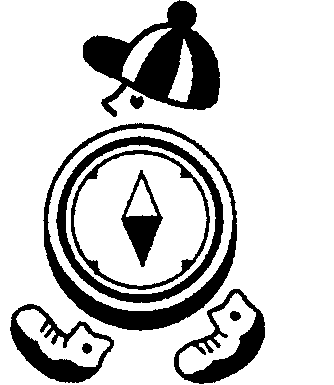 